Mary Dean Avenue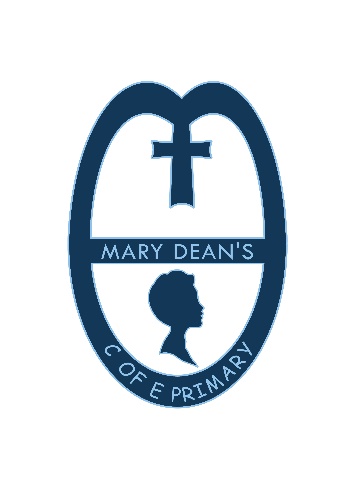 Tamerton FoliotPlymouth                                                                                               PL5 4LS01752 773521Head Teacher: Mrs Tracey Jones B.Ed (Hons) NPQH      	office@marydeans.plymouth.sch.uk_______________________________________________________________________________________________	3rd March 2022Dear Parent/Guardian,Mary Dean CE Primary School KS2 Tag Rugby ClubI will be starting a tag rugby club for children in Years 3 & 4. This will be a lunch time club that will run from 12:15 – 1.00pm. The children will have their lunch first. Tag rugby will be run on a Wednesday.Children will already be in their PE kit, however, it is important that they bring a light waterproof coat.If you would like your child to take part, then please complete the attached slip and return it to school. The club will be on a first come first serve basis and I will be able to take 20 children.The club will be starting on Wednesday 9th March until Wednesday 6th April.I look forward to starting this club.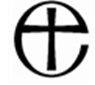 Kind Regards				Mrs Barnes-SmithMary Dean CE Primary School KS2 Tag Rugby ClubI wish for my child __________________________________ to attend Tag Rugby club.I understand this is a lunchtime club (9/3/22 – 6/4/22) and my child will need to have their lunch before they attend.I (*) authorise / do not authorise the teacher in charge of the activity to seek emergency medical treatment for my child should it be necessary or desirable.(*) Please delete as appropriateSigned___________________________ (Parent/Guardian)        Date:________________________